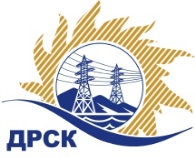 Акционерное Общество«Дальневосточная распределительная сетевая  компания»Протокол заседания Закупочной комиссии по вскрытию поступивших конвертовг. БлаговещенскСпособ и предмет закупки: открытый одноэтапный конкурс без предварительного квалификационного отбора: Мероприятия по строительству и реконструкции для технологического присоединения потребителей на территории филиала "АЭС"Плановая стоимость закупки:  25 000 000,00 руб. без учета НДСЗакупка 128 р. 2.1.1 ГКПЗ 2016 г.ПРИСУТСТВОВАЛИ: члены постоянно действующей Закупочной комиссии АО «ДРСК» 2 уровняИнформация о результатах вскрытия конвертов:В адрес Организатора закупки поступило 5 (пять) заявок на участие в закупке, с которыми были размещены в электронном виде на Торговой площадке Системы www.b2b-energo.ru.Вскрытие конвертов было осуществлено в электронном сейфе организатора закупки на Торговой площадке Системы www.b2b-energo.ru автоматически.Дата и время начала процедуры вскрытия конвертов с заявками участников 10:00 (время местное) 10.12.2015.Место проведения процедуры вскрытия конвертов с заявками участников: Торговая площадка Системы www.b2b-energo.ruВ конвертах обнаружены заявки следующих участников закупки:Ответственный секретарь Закупочной комиссии 2 уровня АО «ДРСК»	О.А. Моторинаисп. Коврижкина Е.Ю.Тел. 397208№ 63/УКС-В10.12.2015№Наименование участника и его адресПредмет и общая цена заявки на участие в закупке1ООО «Энергострой»г. Благовещенск, с. Белогорье, ул. Призейская, 4Общая стоимость договора 25 000 000,00 без учета НДС (29 500 000,00 руб. с учетом НДС). В том числе за единицу: Цена: 5 193 093,22  руб. без учета НДС (6 127 850,00 руб. с учетом НДС). 2ООО «ФСК «Энергосоюз»г. Благовещенск, ул. Нагорная, 20/2Общая стоимость договора 25 000 000,00 без учета НДС (29 500 000,00 руб. с учетом НДС). В том числе за единицу: Цена: 6 032 279,00  руб. без учета НДС (7 118 089,22 руб. с учетом НДС). 3ООО «Строительный Рубикон»г. Владивосток, ул. Гризодубовой, 31Общая стоимость договора 25 000 000,00 без учета НДС (29 500 000,00 руб. с учетом НДС). В том числе за единицу: Цена: 6 301 233,54  руб. без учета НДС (7 435 455,58 руб. с учетом НДС). 4ООО «СвязьСтройКомплекс»г. Славгород, ул. Ленина, 109Общая стоимость договора 25 000 000,00 без учета НДС (29 500 000,00 руб. с учетом НДС). В том числе за единицу: Цена: 6 334 169,84  руб. без учета НДС (7 474 320,41 руб. с учетом НДС). 5ООО «Амурсельэлектросетьстрой»г. Благовещенск, ул. 50 лет Октября, 228Общая стоимость договора 25 000 000,00 без учета НДС (29 500 000,00 руб. с учетом НДС). В том числе за единицу: Цена: 6 361 658,33  руб. без учета НДС (7 506 756,83 руб. с учетом НДС). 